Name/Logo der SchuleName/Logo der SchuleName/Logo der SchuleBetriebsanweisungFür das Arbeiten anFahrzeug- HebebühnenRaumverantwortlichRaumverantwortlichRaumverantwortlichGefahren für Mensch und UmweltGefahren für Mensch und UmweltGefahren für Mensch und UmweltGefahren für Mensch und UmweltGefahren für Mensch und UmweltGefahren für Mensch und UmweltGefahren für Mensch und Umwelt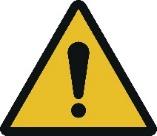 Gefahr dur ein mögliches Abrutschen des Fahrzeugs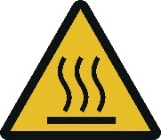 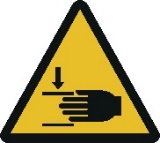 Gefahr durch heiße Oberflächen am FahrzeugQuetschgefahr durch bewegte TeileElektrische Gefährdungen durch die elektrischen AnlagenGefahr durch die mangelnde Wartung der AnlageGefahr dur ein mögliches Abrutschen des FahrzeugsGefahr durch heiße Oberflächen am FahrzeugQuetschgefahr durch bewegte TeileElektrische Gefährdungen durch die elektrischen AnlagenGefahr durch die mangelnde Wartung der AnlageGefahr dur ein mögliches Abrutschen des FahrzeugsGefahr durch heiße Oberflächen am FahrzeugQuetschgefahr durch bewegte TeileElektrische Gefährdungen durch die elektrischen AnlagenGefahr durch die mangelnde Wartung der AnlageGefahr dur ein mögliches Abrutschen des FahrzeugsGefahr durch heiße Oberflächen am FahrzeugQuetschgefahr durch bewegte TeileElektrische Gefährdungen durch die elektrischen AnlagenGefahr durch die mangelnde Wartung der AnlageGefahr dur ein mögliches Abrutschen des FahrzeugsGefahr durch heiße Oberflächen am FahrzeugQuetschgefahr durch bewegte TeileElektrische Gefährdungen durch die elektrischen AnlagenGefahr durch die mangelnde Wartung der AnlageSchutzmaßnahmen und VerhaltensregelnSchutzmaßnahmen und VerhaltensregelnSchutzmaßnahmen und VerhaltensregelnSchutzmaßnahmen und VerhaltensregelnSchutzmaßnahmen und VerhaltensregelnSchutzmaßnahmen und VerhaltensregelnSchutzmaßnahmen und Verhaltensregeln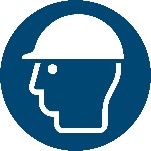 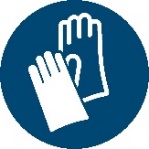 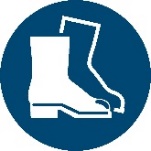 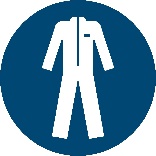 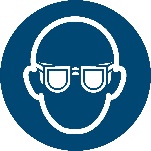       Anheben des Fahrzeugs Fahrzeug nach Vorgaben der Herstellfirma auf der Hebebühne positionieren. Ungleiche Lastverteilung vermeiden, Bühne nicht überlasten, geeignete Aufnahmeelemente mit rutschhemmender oder formschlüssiger Oberfläche verwenden, nur an vorgegebenen Stellen des Fahrzeuges aufnehmen. Funktion der Abrollsicherungen bzw. der Schwenkarmsicherungen in allen Richtungen prüfen.Nur anheben, wenn keine Personen gefährdet werden.Arbeit am angehobenen Fahrzeug Je nach anfallenden Arbeiten, PSA auswählen und tragen. (z. B. heiße Oberflächen)Auf heiße Teile achten. Demontage von Bauteilen kann die Lastverteilung verändern: evtl. Fahrzeug gegen Kippen sichern (Vorgaben der Herstellfirma beachten). Nur zugelassene Montagestützen verwenden.      Absenken des Fahrzeugs Werkzeug und andere Gegenstände aus dem Gefahrenbereich entfernen. Nur Absenken, wenn keine Personen gefährdet werden.Fußabweiser, Schaltleisten oder Warnton nach Zwischenstopp verhindern Fußverletzungen.Die Hebebühne darf nur von unterwiesenen und befähigten Beschäftigten ab 18 Jahren ohne Aufsicht bedient werden.      Anheben des Fahrzeugs Fahrzeug nach Vorgaben der Herstellfirma auf der Hebebühne positionieren. Ungleiche Lastverteilung vermeiden, Bühne nicht überlasten, geeignete Aufnahmeelemente mit rutschhemmender oder formschlüssiger Oberfläche verwenden, nur an vorgegebenen Stellen des Fahrzeuges aufnehmen. Funktion der Abrollsicherungen bzw. der Schwenkarmsicherungen in allen Richtungen prüfen.Nur anheben, wenn keine Personen gefährdet werden.Arbeit am angehobenen Fahrzeug Je nach anfallenden Arbeiten, PSA auswählen und tragen. (z. B. heiße Oberflächen)Auf heiße Teile achten. Demontage von Bauteilen kann die Lastverteilung verändern: evtl. Fahrzeug gegen Kippen sichern (Vorgaben der Herstellfirma beachten). Nur zugelassene Montagestützen verwenden.      Absenken des Fahrzeugs Werkzeug und andere Gegenstände aus dem Gefahrenbereich entfernen. Nur Absenken, wenn keine Personen gefährdet werden.Fußabweiser, Schaltleisten oder Warnton nach Zwischenstopp verhindern Fußverletzungen.Die Hebebühne darf nur von unterwiesenen und befähigten Beschäftigten ab 18 Jahren ohne Aufsicht bedient werden.      Anheben des Fahrzeugs Fahrzeug nach Vorgaben der Herstellfirma auf der Hebebühne positionieren. Ungleiche Lastverteilung vermeiden, Bühne nicht überlasten, geeignete Aufnahmeelemente mit rutschhemmender oder formschlüssiger Oberfläche verwenden, nur an vorgegebenen Stellen des Fahrzeuges aufnehmen. Funktion der Abrollsicherungen bzw. der Schwenkarmsicherungen in allen Richtungen prüfen.Nur anheben, wenn keine Personen gefährdet werden.Arbeit am angehobenen Fahrzeug Je nach anfallenden Arbeiten, PSA auswählen und tragen. (z. B. heiße Oberflächen)Auf heiße Teile achten. Demontage von Bauteilen kann die Lastverteilung verändern: evtl. Fahrzeug gegen Kippen sichern (Vorgaben der Herstellfirma beachten). Nur zugelassene Montagestützen verwenden.      Absenken des Fahrzeugs Werkzeug und andere Gegenstände aus dem Gefahrenbereich entfernen. Nur Absenken, wenn keine Personen gefährdet werden.Fußabweiser, Schaltleisten oder Warnton nach Zwischenstopp verhindern Fußverletzungen.Die Hebebühne darf nur von unterwiesenen und befähigten Beschäftigten ab 18 Jahren ohne Aufsicht bedient werden.      Anheben des Fahrzeugs Fahrzeug nach Vorgaben der Herstellfirma auf der Hebebühne positionieren. Ungleiche Lastverteilung vermeiden, Bühne nicht überlasten, geeignete Aufnahmeelemente mit rutschhemmender oder formschlüssiger Oberfläche verwenden, nur an vorgegebenen Stellen des Fahrzeuges aufnehmen. Funktion der Abrollsicherungen bzw. der Schwenkarmsicherungen in allen Richtungen prüfen.Nur anheben, wenn keine Personen gefährdet werden.Arbeit am angehobenen Fahrzeug Je nach anfallenden Arbeiten, PSA auswählen und tragen. (z. B. heiße Oberflächen)Auf heiße Teile achten. Demontage von Bauteilen kann die Lastverteilung verändern: evtl. Fahrzeug gegen Kippen sichern (Vorgaben der Herstellfirma beachten). Nur zugelassene Montagestützen verwenden.      Absenken des Fahrzeugs Werkzeug und andere Gegenstände aus dem Gefahrenbereich entfernen. Nur Absenken, wenn keine Personen gefährdet werden.Fußabweiser, Schaltleisten oder Warnton nach Zwischenstopp verhindern Fußverletzungen.Die Hebebühne darf nur von unterwiesenen und befähigten Beschäftigten ab 18 Jahren ohne Aufsicht bedient werden.Verhalten bei Störungen und im GefahrenfallVerhalten bei Störungen und im GefahrenfallVerhalten bei Störungen und im GefahrenfallVerhalten bei Störungen und im GefahrenfallVerhalten bei Störungen und im GefahrenfallVerhalten bei Störungen und im GefahrenfallVerhalten bei Störungen und im Gefahrenfall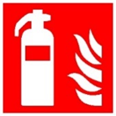 Mängel an der Maschine sind umgehend dem Lehrer zu meldenMaschine ausschalten und vor unbefugtem Wiederanschalten sichern Lehrer informierenSchäden nur von Fachpersonal beseitigen lassenIm Brandfall Löschversuch unternehmenMängel an der Maschine sind umgehend dem Lehrer zu meldenMaschine ausschalten und vor unbefugtem Wiederanschalten sichern Lehrer informierenSchäden nur von Fachpersonal beseitigen lassenIm Brandfall Löschversuch unternehmenMängel an der Maschine sind umgehend dem Lehrer zu meldenMaschine ausschalten und vor unbefugtem Wiederanschalten sichern Lehrer informierenSchäden nur von Fachpersonal beseitigen lassenIm Brandfall Löschversuch unternehmenMängel an der Maschine sind umgehend dem Lehrer zu meldenMaschine ausschalten und vor unbefugtem Wiederanschalten sichern Lehrer informierenSchäden nur von Fachpersonal beseitigen lassenIm Brandfall Löschversuch unternehmenErste HilfeErste HilfeErste HilfeErste HilfeErste HilfeErste HilfeErste Hilfe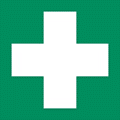 Den Lehrer (Ersthelfer) informieren (siehe Alarmplan).Verletzungen sofort versorgenEintragung in das Verbandbuch vornehmen      Notruf: 112					Krankentransport:  19222Den Lehrer (Ersthelfer) informieren (siehe Alarmplan).Verletzungen sofort versorgenEintragung in das Verbandbuch vornehmen      Notruf: 112					Krankentransport:  19222Den Lehrer (Ersthelfer) informieren (siehe Alarmplan).Verletzungen sofort versorgenEintragung in das Verbandbuch vornehmen      Notruf: 112					Krankentransport:  19222Den Lehrer (Ersthelfer) informieren (siehe Alarmplan).Verletzungen sofort versorgenEintragung in das Verbandbuch vornehmen      Notruf: 112					Krankentransport:  19222InstandhaltungInstandhaltungInstandhaltungInstandhaltungInstandhaltungInstandhaltungInstandhaltungInstandsetzung nur durch beauftragte und unterwiesene PersonenBei Rüst- Einstellungs-, Wartungs- und Pflegearbeiten Maschine vom Netz trennen bzw. sichernHebebühne nach Arbeitsende reinigenSachkundigenprüfung min. jährlichInstandsetzung nur durch beauftragte und unterwiesene PersonenBei Rüst- Einstellungs-, Wartungs- und Pflegearbeiten Maschine vom Netz trennen bzw. sichernHebebühne nach Arbeitsende reinigenSachkundigenprüfung min. jährlichInstandsetzung nur durch beauftragte und unterwiesene PersonenBei Rüst- Einstellungs-, Wartungs- und Pflegearbeiten Maschine vom Netz trennen bzw. sichernHebebühne nach Arbeitsende reinigenSachkundigenprüfung min. jährlichInstandsetzung nur durch beauftragte und unterwiesene PersonenBei Rüst- Einstellungs-, Wartungs- und Pflegearbeiten Maschine vom Netz trennen bzw. sichernHebebühne nach Arbeitsende reinigenSachkundigenprüfung min. jährlichFreigabe:Bearbeitung:27. April 2021Freigabe:SchulleitungBearbeitung:27. April 2021